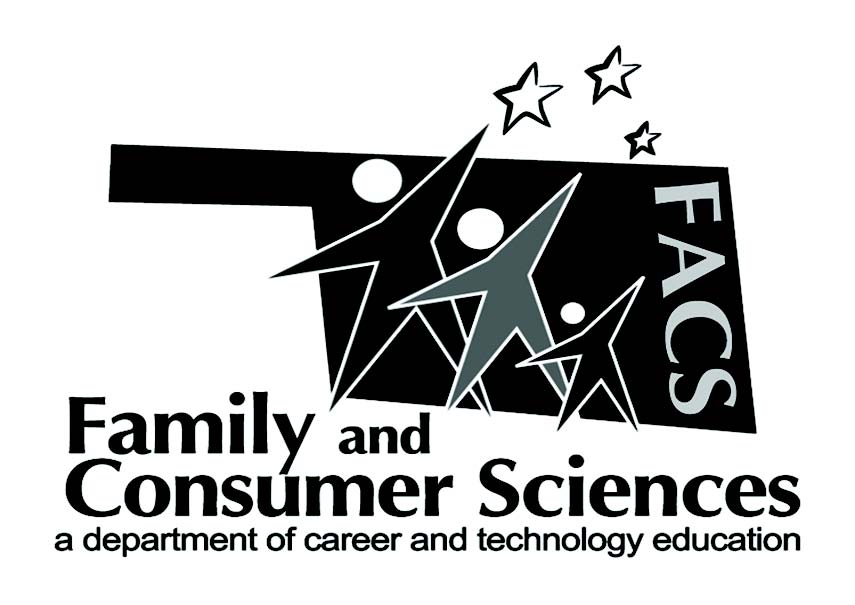 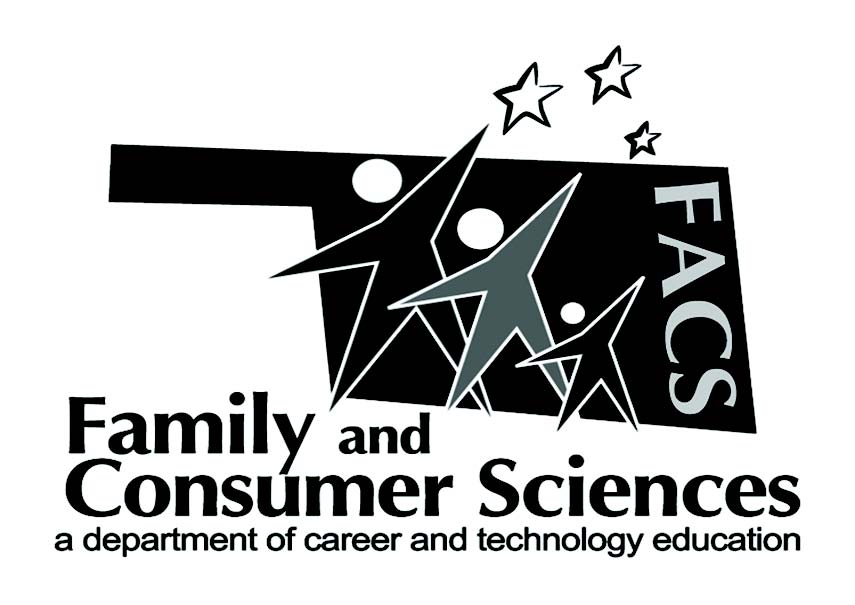 Lesson Plan Title:Subject Area:Recommended course(s):Aligned to NASAFACS Standards:Objectives:StuLesson Summary/Outline:Motivator/Opening:Evaluation:Notes:Materials needed:School:Hand sanders, electric sandersSand paperTools, manual and electricExtension cords Smart boardLaptopWhat’s expected in the Plan for the project HandoutWhat’s expected for Final Report HandoutStudent’s reflection/Self-Evaluation.Grading Rubric Student:Student’s furniture brought from homePaint, Stain, stencils, etc. to complete their furniture projectResources:Videos of Flea Market Flip with Lara SpencerPinterest Activities:The furniture could include sanding it, using the tools to take off hardware, taking off upholstery material, etc.  Spray painting, hand painting or staining the furniture.  Reupholstering the furniture.Putting the furniture back together if it had to be disassembled to complete the repurposing or upcycling.  Assignments:Report detailing the plan for repurposing/upcyclingReport detailing the project under “What’s expected for the Final Report”Student’s reflection about the project-a self-evaluation